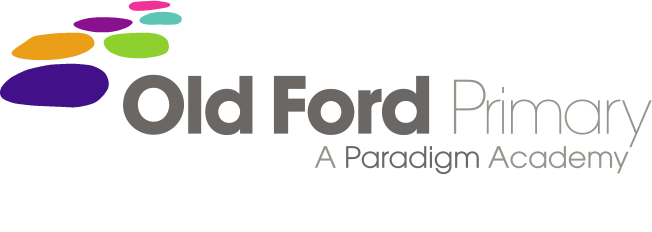          www.oldfordacademy.org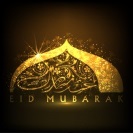 